AMI 5-SURVEY OF BUSINESSINSTRUCTIONS:  After reading the text below, fill in the blanks on Page 2 (USING PAGE 3 AS YOUR ANSWER SHEET).   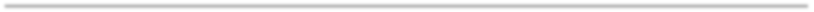 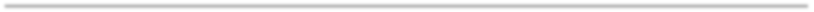 To view anything on the computer, you’ll need a monitor which connects to the video card inside of the computer to display images or text on a screen. To save on the cost of a computer, you can buy an all-in-one computer, which combines the monitor and computer case into a single unit. To interact with the computer, you need a keyboard and mouse. Keyboards come in different forms including, ergonomic and wireless. The mouse is used to control the mouse pointer on the screen.  It can be optical or mechanical.  Some people use a track ball or touch pad, because they use less desk space. The power button is usually on the front of the computer.  Sometimes, the power button on an all-in-one computer is on the back. In the optical disc drive on the front of the computer, you can insert a CD, DVD, or a Blu-Ray disc, if it is a newer computer.  If you have a blank CD-R or DVD-R discs, you can write or burn data on them. Others ports that could be on the front of the computer are audio ports or USB ports.  These are also on the back of the computer. On the back of the computer is the power socket, which is where the power cord plugs in. AMI 5-SURVEY OF BUSINESSTo view anything on the computer, you’ll need a ________1___________, which connects to the ________2________ __________________ inside of the computer to display images or text on a screen. To save on the cost of a computer, you can buy an __3____-___-_______ computer, which combines the monitor and computer case into a single unit. To interact with the computer, you need a ___________4_____________ and _________5______________. Keyboards come in different forms including, ________6_______________ and __________7_____________. The __________8________________ is used to control the mouse pointer on the screen.  It can be _________9_____________ or _________10____________.  Some people use a _____11_________ __________________ or _________12___________ ______________________, because they use less desk space. The ____13_________ button is usually on the front of the computer.  Sometimes, the power button on an ___14____-_____-_______ computer is on the back. In the _____15_________ ____________ _____________ on the front of the computer, you can insert a _____16_________, _____17_______,  or a _____18_____ _________ ________, if it is a newer computer.  If you have a blank CD-R or DVD-R discs, you can write or burn ______19_________ on them. Others ports that could be on the front of the computer are _____20________ ports or ____21_______ ports.  These are also on the back of the computer. On the back of the computer is the ______22__________ socket, which is where the power ______23_________ plugs in. AMI 5-SURVEY OF BUSINESSBlank # Answer 1.  2.  3.  4.  5.  6.  7.  8.  9.  10.  11.  12.  13.  14.  15.  16.  17.  18.  19.  20.  21.  22.  23.  